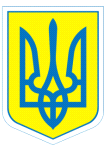           					НАКАЗ12.05.2017				м.Харків				   № 92Про  екскурсіюучнів на чудо-трамваї   На виконання наказу Міністерства освіти і науки, молоді та спорту України від 31.10.2011 № 1243 «Про Основні орієнтири виховання учнів 1-11 класів загальноосвітніх навчальних закладів України», з метою  розвитку пізнавальних інтересів учнів,   формування ціннісного ставлення особистості до держави та  суспільства,  відповідно до Положення про організацію роботи з охорони праці учасників навчально-виховного процесу в установах і закладах освіти, затвердженого наказом  Міністерства освіти і науки України від 01.08.2001   № 563, зареєстрованим у Міністерстві юстиції України 20.11.2001 за № 969/6160 (зі змінами)   НАКАЗУЮ: 1. Направити 12.05.2017 на екскурсію по м. Харкову на чудо-трамваї  учнів: 9-А клас – 8 учнів, 7-А клас – 4 учні, 5-Б - 2 учні  та 2 супроводжуючих.2. Призначити відповідальними за життя та здоров’я дітей  Нікуліну С.М., класного керівника 9-А класу, Чепурну Н.С., вихователя 7-А класу.3. Нікуліній С.М., Чепурній Н.С. провести з учнями інструктаж з правил безпеки життєдіяльності (інструкція з безпечного перевезення учнів  у громадському транспорті № 64- БЖ; під час екскурсій  № 3-БЖ, під час групових поїздок № 66-БЖ,  попередження дорожньо-транспортних пригод             № 27-БЖ) та зробити відповідні записи в Журналі інструктажів.                                      4. Контроль за виконанням наказу покласти на заступника директора з виховної роботи Коваленко Г.І.Директор                   Л.О.Мельнікова                 Коваленко, 3-70-30-63 З наказом ознайомлені:	 			Г.І.Коваленко                                                                                                                                          С.М.Нікуліна                                                                                                                                                Н.С.Чепурна 